«Журналистика». Дистанционное обучение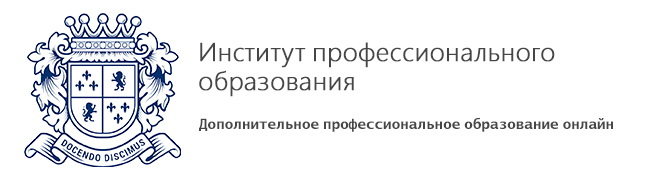 Описание программы:дополнительной профессиональной программы профессиональной переподготовки «Журналистика»Цель обучения: Формирование и расширение профессиональных компетенций, необходимых для выполнения профессиональных задач. Категория слушателей: специалисты в журналистика, лица, имеющие высшее профессиональное образование в иной сфере деятельности, но желающие освоить область журналистики.Сроки обучения:Профпереподготовка - 512 часов - полный срок обучения по программе.Повышение квалификации – 72 часа – полный срок обучения программе.Содержание программы:№ДисциплинаОбъем аудиторной нагрузкиОбъем аудиторной нагрузкиОбъем аудиторной нагрузкиФорма итогового контроля№ДисциплинаВсегоЛекцииСамостоятельная работа студентовФорма итогового контроля1Введение в специальность462323зачет2Теория и практика современной периодической печати 462323зачет3История журналистики462323зачет4Современная международная журналистика462323зачет5Основы PR и рекламы522626зачет6Психология журналистики462323зачет7Менеджмент и бизнес-стратегии СМИ462323зачет8Теория информации и коммуникации462323зачет9Социология журналистики462323зачет10Дизайн традиционных СМИ462323зачет11Информационное право462323зачет12Итоговая работаВКР ИТОГО:512256256